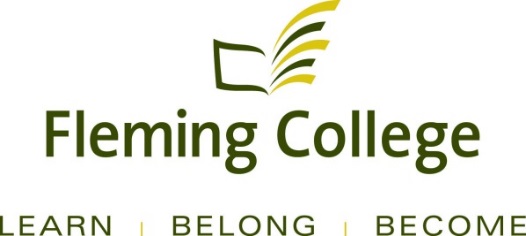 Attendees: 	Liz Stone, Kristi Kerford, Letticia Amyotte, Tony Tilly, Adam Hopkins, Brad Hodgson, Mark Gray, Nancy Marsden-Fox, Judith Limkilde, Trish SchneiderGuests:	Nick Duley, Ron MacDonald, Winona Ominika, Tommy Akulukjuk, Kent HodginRecorder:	Cindy English Regrets:	Elder Shirley Williams, Rachel Charles, Karrie MacMurray, Kylie Fox, Cristine Rego, Jo-Anne Green, Cristine Rego, Deanna JacobsAgenda Ref.Key Points / ActionsAction Item DetailsSmudge and Prayer provided to the group1.0Call to Order at 12h512.0Purpose of Election: Chair and Vice Chair RolesTerm: August 1, 2017 to July 31, 2018Quorum was met for this meeting3.0Nominations Chair Role:Trish Schneider – nominated by Rachel Charles; name to stand for electionDeanna Jacobs – nominated by Jo-Anne Green; name will not stand for electionVice Chair Role:Karrie MacMurray – nominated by Jo-Anne Green; name will not stand for election per email follow -upAdam Hopkins – nominated by Rachel Charles; name will not stand for election-Vice Chair nominations will need to take place at the September 2017 meeting4.0Ballot Vote ChairVote not required with only one name standing Vice ChairNo standing nominations at this time, no vote5.0Motion to Appoint Chair PositionIt was motioned by Adam Hopkins and seconded by Nancy Marsden-Fox that Trish Schneider move into the Chair role. Motion carried6.0Motion to Close Election MeetingIt was motioned by Adam Hopkins and seconded by Trish SchneiderMeeting Adjourned at 12h57